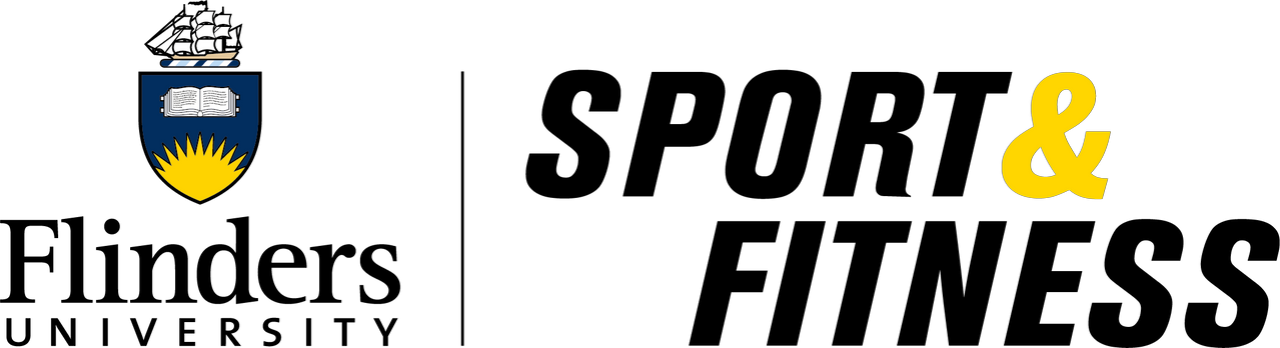 2022 SPORTING CLUB AFFILIATION FORMCLUB DETAILSCLUB COMMITTEE CONTACTSCLUB STATUS (Please Circle)     Incorporated   /    UnincorporatedCLUB INSURANCE INFORMATIONCLUB ASSESTSSEASON / COMPETITION INFORMATIONFACILITY REQUESTMEMBERSHIP FEESClub Logo / PicturePlease attach a current club logo (If possible) and or a cover photo Club NameClub Statement:Intended aims, objectives & activitiesClub Affiliation:If club is affiliated with a state and or national bodyWebsite:Social Media:TitleNamePhoneEmailPresidentVice PresidentSecretaryTreasurerUniversity DelegatePublic ContactItem:Value at purchase:Year of Purchase:Season DatesStart: Scheduled finish: Latest possible finish including finals:Day(s) of Comp.Teams Entered & divisionsDays:Times:Locations:Flinders StudentAll StudentsFlinders GraduateGeneral Public (ie not any of the above)